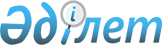 Об утверждении положения государственного учреждения "Аппарат акима села Баянды"
					
			Утративший силу
			
			
		
					Постановление акимата Мунайлинского района Мангистауской области от 22 декабря 2015 года № 314-қ. Зарегистрировано Департаментом юстиции Мангистауской области от 28 января 2016 года № 2961. Утратило силу постановлением акимата Мунайлинского района Мангистауской области от 16 января 2020 года № 7-қ
      Сноска. Утратило силу постановлением акимата Мунайлинского района Мангистауской области от 16.01.2020 № 7-қ (вводится в действие по истечении десяти календарных дней после дня его первого официального опубликования).

      Примечание РЦПИ.

      В тексте документа сохранена пунктуация и орфография оригинала.
       В соответствии с законами от 23 января 2001 года "О местном государственном управлении и самоуправлении в Республике Казахстан", 27 ноября 2000 года "Об административных процедурах", Указом Президента Республики Казахстан от 29 октября 2012 года № 410 "Об утверждении Типового положения государственного органа Республики Казахстан" и Постановлением Правительства Республики Казахстан от 25 декабря 2012 года № 1672 "Об утверждении Инструкции по разработке и утверждению положения о государственном органе", акимат района ПОСТАНОВЛЯЕТ:
      1. Утвердить прилагаемое положение государственного учреждения "Аппарат акима села Баянды".
      2. Акиму села Баянды (Таймуратов Р.) обеспечить государственную регистрацию настоящего постановления в органах юстиции, его официальное опубликование в информационно-прававой системе "Әділет" и в средствах массовой информации.
      3. Контроль за исполнением настоящего постановления возложить на руководителя аппарата акима района Оспан Е.
      4. Настоящее постановление вступает в силу со дня государственной регистрации в органах юстиции и вводится в действие по истечении десяти календарных дней после дня его первого официального опубликования. ПОЛОЖЕНИЕ
государственного учреждения "Аппарат акима села Баянды" 1. Общие положения
      1. Государственное учреждение "Аппарат акима села Баянды" является государственным органом Республики Казахстан, осуществляющим информационно – аналитическое, организационно-правовое, материально-техническое обеспечение деятельности акима села Баянды.
      2. Государственное учреждение "Аппарат акима села Баянды" осуществляет свою деятельность в соответствии с Конституцией и законами Республики Казахстан, актами Президента и Правительства Республики Казахстан, иными нормативными правовыми актами, а также настоящим Положением.
      3. Государственное учреждение "Аппарат акима села Баянды" является юридическим лицом в организационно-правовой форме государственного учреждения, имеет печати и штампы со своим наименованием на государственном языке, бланки установленного образца, в соответствии с законодательством Республики Казахстан, а также счета в органах казначейства.
      4. Государственное учреждение "Аппарат акима села Баянды" вступает в гражданско-правовые отношения от собственного имени.
      5. Государственное учреждение "Аппарат акима села Баянды" по вопросам своей компетенции в установленном законодательством порядке принимает решения, оформляемые распоряжением акима и другими актами, предусмотренными законодательством Республики Казахстан.
      6. Структура и лимит штатной численности государственного учреждения "Аппарат акима села Баянды" утверждаются в соответствии с действующим законодательством.
      7. Местонахождение юридического лица: Республика Казахстан, Мангистауская область, 130601, Мунайлинский район, село Баянды.
      8. Полное наименование государственного органа – государственное учреждение "Аппарат акима села Баянды".
      9. Настоящее Положение является учредительным документом государственного учреждения "Аппарат акима села Баянды".
      10. Финансирование деятельности государственного учреждения "Аппарат акима села Баянды" осуществляется из местного бюджета.
      11. Государственному учреждению "Аппарат акима села Баянды" запрещается вступать в договорные отношения с субъектами предпринимательства на предмет выполнения обязанностей, являющихся функциями государственного учреждения "Аппарат акима села Баянды".
      12. Режим работы определяется государственным учреждением "Аппарат акима села Баянды" самостоятельно в соответствии с требованием действующего законодательства Республики Казахстан. 2. Миссия, основные задачи, функции, права и обязанности государственного учреждения "Аппарат акима села Баянды"
      13. Миссией государственного учреждения "Аппарат акима села Баянды" является информационно-аналитическое, организационно-правовое и материально-техническое обеспечение деятельности акима села.
      14. Задачи:
      1) проведение в жизнь политики Президента Республики Казахстан по охране и укреплению государственного суверенитета, конституционного строя, обеспечению безопасности, территориальной целостности Республики Казахстан, прав и свобод граждан;
      2) реализация стратегии социально-экономического развития Республики Казахстан, осуществление основных направлений государственной социально-экономической политики и управление социальными и экономическими процессами в стране;
      3) претворение в жизнь конституционных принципов общественного согласия и политической стабильности, решение наиболее важных вопросов государственной жизни демократическими методами;
      4) осуществление мер по укреплению законности и правопорядка, повышение уровня правосознания граждан и их активной гражданской позиции в общественно-политической жизни страны;
      5) взаимодействие с общественными организациями и средствами массовой информации;
      15. Функции:
      Информационно-аналитические:
      1) осуществление сбора, обработки информации и обеспечение акима села информационно-аналитическими материалами по социально-экономическим и политическим вопросам;
      2) разъяснение проводимой Президентом внутренней и внешней политики;
      3) обеспечение освещение деятельности акима в средствах массовой информации, опубликование нормативных правовых актов;
      4) проведение анализа состояния и исполнительной дисциплины в государственном учреждении "Аппарат акима села Баянды";
      Организационно–правовые функции:
      1) планирование работы государственного учреждения "Аппарат акима села Баянды", проведение совещаний, семинаров и других мероприятий, организация их подготовки и проведения;
      2) подготовка проектов решений и распоряжений акима села;
      3) содействует исполнению гражданами и юридическими лицами норм Конституции Республики Казахстан, законов, актов Президента и Правительства Республики Казахстан, нормативных правовых актов центральных и местных государственных органов;
      4) принятие мер по устранению выявленных нарушений по несоблюдению законодательства;
      5) организация подготовки и переподготовки государственных служащих государственного учреждения "Аппарат акима села Баянды", проведение правового всеобуча;
      6) ведение регистрации актов, изданных акимом;
      7) обеспечение надлежащего оформления и рассылки актов акима;
      8) организация делопроизводства в соответствии с планами в государственном учреждении "Аппарат акима села Баянды";
      9) рассмотрение служебных документов и обращения, заявлений, жалоб граждан;
      10) организация приема граждан;
      11) принятие мер, направленных на широкое применение государственного языка;
      12) проведение работы по улучшению стиля и методов работы, внедрению новых информационных технологий;
      13) осуществление в пределах своей компетенции в соответствий с действующим законодательством организует совершение нотариальных действий, регистрацию актов гражданского состояния;
      14) оказание государственных услуг физическим и юридическим лицам согласно Реестра государственных услуг;
      15) обеспечение повышения качества оказания государственных услуг;
      16) обеспечение повышения квалификации работников в сфере оказания государственных услуг;
      17) проведение внутреннего контроля за качеством оказания государственных услуг в соответствии с законодательством Республики Казахстан;
      18) выработка предложений по внесению изменений и/или дополнений в Реестр государственных услуг, оказываемых физическим и юридическим лицам, в части государственных услуг, входящих в компетенцию;
      19) осуществление иных функции в соответствии с действующим законодательством.
      16. Права и обязанности:
      1) для реализации предусмотренных настоящим положением основных задач и функций государственного учреждения "Аппарат акима села Баянды" имеет право запрашивать и получать необходимую информацию, документы и иные материалы от государственных органов и должностных лиц в пределах своих полномочий;
      2) давать физическим и юридическим лицам разъяснения по вопросам, отнесенным к компетенции государственного органа;
      3) государственное учреждение "Аппарат акима села Баянды" имеет право быть истцом и ответчиком в суде.
      4) осуществлять иные права и обязанности в соответствии с законодательством Республики Казахстан. 3. Организация деятельности государственного учреждения "Аппарат акима села Баянды"
      17. Руководство государственного учреждения "Аппарат акима села Баянды" осуществляется акимом села Баянды, который несет персональную ответственность за выполнение возложенных на государственное учреждение "Аппарат акима села Баянды" задач и осуществление им своих функций.
      18. Аким села назначается или избирается на должность в порядке, определяемом Президентом Республики Казахстан, а также освобождается от должности и прекращает свои полномочия в порядке, определяемом Президентом Республики Казахстан.
      19. Полномочия акима села Баянды:
      определяет круг полномочий и обязанности соотрудников государственного учреждения "Аппарат акима села Баянды";
      в установленном законодательством порядке налагает дисциплинарные взыскания на соотрудников государственного учреждения "Аппарат акима села Баянды";
      в соответстви с действующими законодательствами Республики Казахстан назначает и освобождает от должности работников государственного учреждения "Аппарат акима села Баянды";
      Аким села Баянды является уполномоченным лицом в взоимоотношениях с другими государственными органами, организациями и гражданами;
      издает акты, имеющие обязательную силу на соответствующей административно-территориальной единицы.
      Исполнение полномочий акима села Баянды в период его отсутствия осуществляется лицом, его замещающим в соответствии с действующим законодательством. 4. Имущество государственного учреждения "Аппарат акима села Баянды"
      20. Государственное учреждение "Аппарат акима села Баянды" может иметь на праве оперативного управления обособленное имущество в случаях, предусмотренных законодательством.
      Имущество государственного учреждения "Аппарат акима села Баянды" формируется за счет имущества, переданного ему собственником, а также имущества (включая денежные доходы), приобретенного в результате собственной деятельности и иных источников, не запрещенных законодательством Республики Казахстан.
      21. Имущество, закрепленное за государственным учреждением "Аппарат акима села Баянды", относится к коммунальной собственности.
      22. Государственное учреждение "Аппарат акима села Баянды" не вправе самостоятельно отчуждать или иным способом распоряжаться закрепленным за ним имуществом и имуществом, приобретенным за счет средств, выданных ему по плану финансирования, если иное не установлено законодательством. 5. Порядок внесения изменений и дополнений в положение государственного учреждения "Аппарат акима села Баянды"
      23. Внесение изменений и дополнений в положение государственного учреждения "Аппарат акима села Баянды" производится по постановлению акимата Мунайлинского района.
      24. Внесенные изменения и дополнения в положение государственного учреждения "Аппарат акима села Баянды" регистрируются в соответствии с законодательством Республики Казахстан. 6. Реорганизация и упразднение государственного учреждения "Аппарат акима села Баянды"
      25. Реорганизация и упразднение государственного учреждения "Аппарат акима села Баянды" осуществляются в соответствии с законодательством Республики Казахстан.
					© 2012. РГП на ПХВ «Институт законодательства и правовой информации Республики Казахстан» Министерства юстиции Республики Казахстан
				
Аким
Н.ТажибаевУтверждено
постанавлением акимата
Мунайлинского района
от 22 декабря 2015 года
№ 314-қ